ПРОЕКТХАНТЫ-МАНСИЙСКИЙ АВТОНОМНЫЙ ОКРУГ - ЮГРАТЮМЕНСКАЯ ОБЛАСТЬХАНТЫ-МАНСИЙСКИЙ РАЙОНСЕЛЬСКОЕ ПОСЕЛЕНИЕ ЛУГОВСКОЙСОВЕТ ДЕПУТАТОВРЕШЕНИЕ 00.00.2016	               № 000п. ЛуговскойВ целях создания условий для устойчивого развития сельского поселения Луговской, эффективного землепользования и застройки, планировки территории поселения, обеспечения прав и законных интересов физических и юридических лиц, в соответствии с Градостроительным кодексом Российской Федерации, Федеральным законом от 06.10.2003 № 131-ФЗ «Об общих принципах организации местного самоуправления в Российской Федерации», руководствуясь Уставом сельского поселения Луговской:Совет депутатов сельского поселенияРЕШИЛ:Внести в решение Совета депутатов сельского поселения Луговской от25.12.2012 № 88 «Об утверждении Генеральных планов и Правил землепользования и застройки сельского поселения Луговской, п. Луговской, п. Кирпичный, с. Троица, д. Белогорье, д. Ягурьях» (с изменениями на 05.07.2016 года) следующие изменения:В генеральный план и правила землепользования и застройки сельского поселения Луговской, населенного пункта поселка Луговской внести изменения следующего содержания:зону индивидуальной жилой застройки ЖЗ 103 земельного участка общей площадью 749 кв.м., расположенного в квартале 01:01:09, в районе дома №6 по ул. Строителейп. Луговской (в соответствии с приложением к настоящему решению),изменитьна зону коммунально-складского назначения ТЗ 503.Опубликовать настоящеерешение в газете «Наш район» и разместить на официальном сайте администрации сельского поселения Луговской www.lgv-adm.ruв разделе «Документы» подразделе «Решения Совета».Настоящее решение вступает в силу со дня его официального опубликования (обнародования).«___» ________________ 2016 годаПриложениек решению Совета депутатовсельского поселения Луговскойот 00.00.2016 №00Схема расположения земельного участка, общей площадью 749 кв.м., расположенного в квартале 01:01:09, в районе дома № 6 по ул. Строителей п. Луговской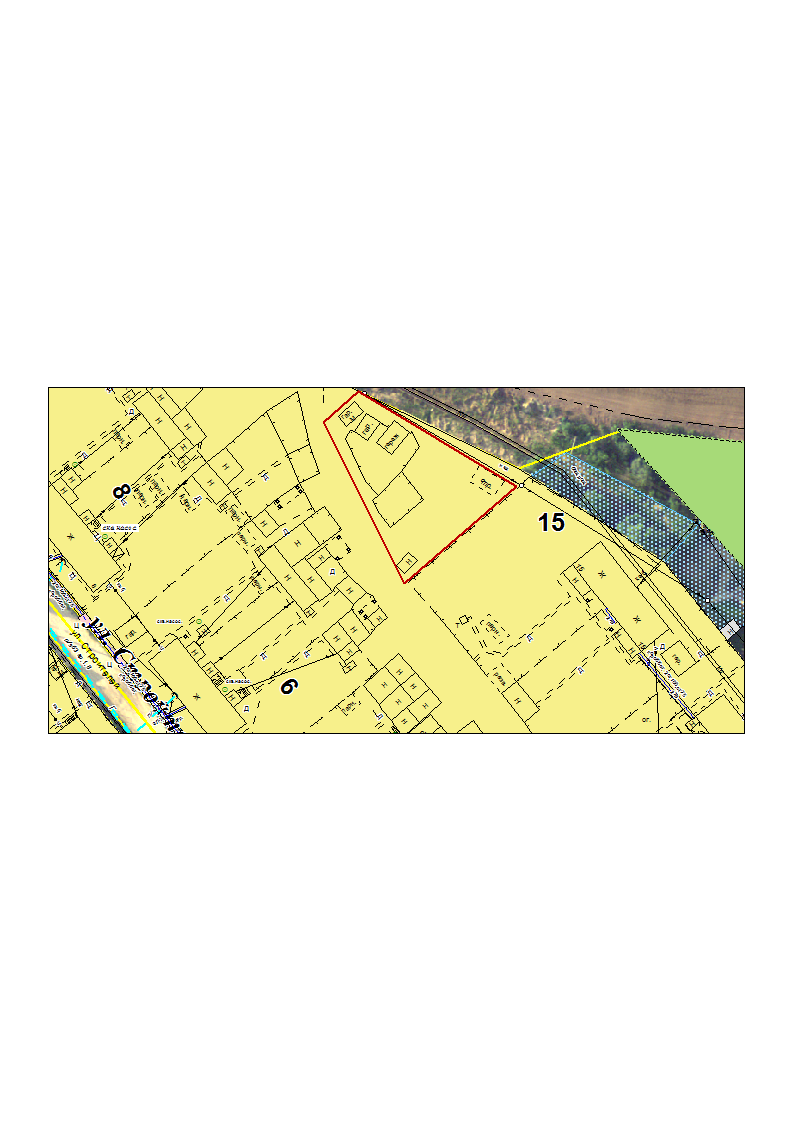 «О внесении изменений  в решение Совета депутатов сельского поселения Луговской от 25.12.2012 № 88 «Об утверждении Генеральных планов и Правил землепользования и застройки сельского поселения Луговской, п. Луговской, п. Кирпичный, с. Троица, д. Белогорье, д. Ягурьях» (с изменениями на 05.07.2016 года)»Председатель Совета депутатовсельского поселения Луговской  ______________М.П. КозловГлавасельского поселения Луговской___________ Н.В. Веретельников